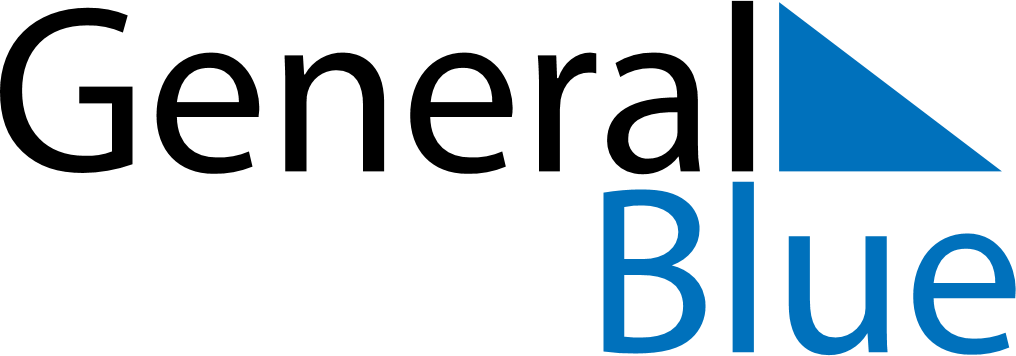 July 2024July 2024July 2024July 2024July 2024July 2024Nimes, FranceNimes, FranceNimes, FranceNimes, FranceNimes, FranceNimes, FranceSunday Monday Tuesday Wednesday Thursday Friday Saturday 1 2 3 4 5 6 Sunrise: 6:04 AM Sunset: 9:28 PM Daylight: 15 hours and 24 minutes. Sunrise: 6:04 AM Sunset: 9:28 PM Daylight: 15 hours and 23 minutes. Sunrise: 6:05 AM Sunset: 9:28 PM Daylight: 15 hours and 22 minutes. Sunrise: 6:06 AM Sunset: 9:27 PM Daylight: 15 hours and 21 minutes. Sunrise: 6:06 AM Sunset: 9:27 PM Daylight: 15 hours and 21 minutes. Sunrise: 6:07 AM Sunset: 9:27 PM Daylight: 15 hours and 20 minutes. 7 8 9 10 11 12 13 Sunrise: 6:08 AM Sunset: 9:27 PM Daylight: 15 hours and 18 minutes. Sunrise: 6:08 AM Sunset: 9:26 PM Daylight: 15 hours and 17 minutes. Sunrise: 6:09 AM Sunset: 9:26 PM Daylight: 15 hours and 16 minutes. Sunrise: 6:10 AM Sunset: 9:25 PM Daylight: 15 hours and 15 minutes. Sunrise: 6:11 AM Sunset: 9:25 PM Daylight: 15 hours and 14 minutes. Sunrise: 6:11 AM Sunset: 9:24 PM Daylight: 15 hours and 12 minutes. Sunrise: 6:12 AM Sunset: 9:24 PM Daylight: 15 hours and 11 minutes. 14 15 16 17 18 19 20 Sunrise: 6:13 AM Sunset: 9:23 PM Daylight: 15 hours and 9 minutes. Sunrise: 6:14 AM Sunset: 9:22 PM Daylight: 15 hours and 8 minutes. Sunrise: 6:15 AM Sunset: 9:22 PM Daylight: 15 hours and 6 minutes. Sunrise: 6:16 AM Sunset: 9:21 PM Daylight: 15 hours and 5 minutes. Sunrise: 6:17 AM Sunset: 9:20 PM Daylight: 15 hours and 3 minutes. Sunrise: 6:18 AM Sunset: 9:19 PM Daylight: 15 hours and 1 minute. Sunrise: 6:19 AM Sunset: 9:18 PM Daylight: 14 hours and 59 minutes. 21 22 23 24 25 26 27 Sunrise: 6:19 AM Sunset: 9:18 PM Daylight: 14 hours and 58 minutes. Sunrise: 6:20 AM Sunset: 9:17 PM Daylight: 14 hours and 56 minutes. Sunrise: 6:21 AM Sunset: 9:16 PM Daylight: 14 hours and 54 minutes. Sunrise: 6:22 AM Sunset: 9:15 PM Daylight: 14 hours and 52 minutes. Sunrise: 6:23 AM Sunset: 9:14 PM Daylight: 14 hours and 50 minutes. Sunrise: 6:24 AM Sunset: 9:13 PM Daylight: 14 hours and 48 minutes. Sunrise: 6:26 AM Sunset: 9:12 PM Daylight: 14 hours and 46 minutes. 28 29 30 31 Sunrise: 6:27 AM Sunset: 9:11 PM Daylight: 14 hours and 44 minutes. Sunrise: 6:28 AM Sunset: 9:10 PM Daylight: 14 hours and 41 minutes. Sunrise: 6:29 AM Sunset: 9:08 PM Daylight: 14 hours and 39 minutes. Sunrise: 6:30 AM Sunset: 9:07 PM Daylight: 14 hours and 37 minutes. 